ТЕХНИЧЕСКОЕ ЗАДАНИЕ НА ПРОВЕДЕНИЕ ГОРОДСКОГО КОНКУРСА ЭСКИЗОВ ГРАФФИТИ «РостART»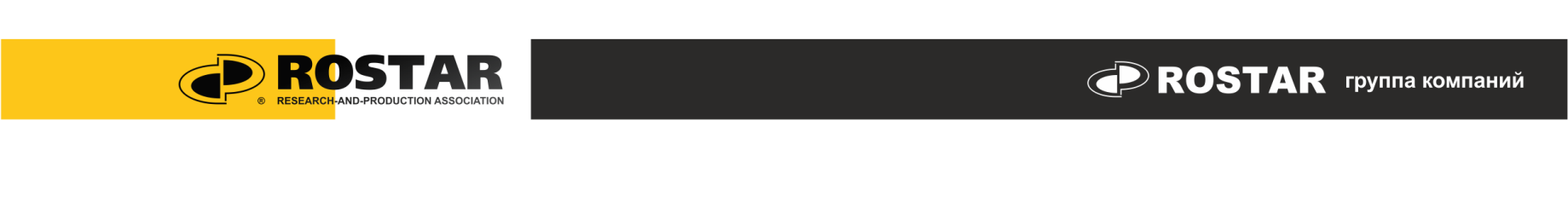 2021 годПоложение о проведении конкурса эскизов граффити «РостART» среди учащихся художественных школ и институтов, колледжей с художественным-графическим направлениемОбщие положения Настоящее Положение о проведении конкурса эскизов граффити «РостART» определяет цели и задачи проведения конкурса, требования, предъявляемые к участникам, порядок и условия проведения, подведения итогов и награждения победителей конкурса эскизов граффити «РостART» (далее - Конкурс). Настоящее Положение является руководством для проведения Конкурса и определяет условия его проведения. Организатором Конкурса является ООО «НПО «Ростар» (далее - Организатор). Положение и информация о Конкурсе, требованиях к участникам и работам, порядке их предоставления, мероприятиях, проводимых в рамках Конкурса, размещаются на официальном сайте ООО «НПО «Ростар» http://www.rostar.biz/, а также в социальных сетях и в средствах массовой информации.Цели и задачи конкурса Конкурс проводится с целью формирования активной жизненной позиции у молодых граждан, привлечения городского населения к участию в художественном оформлении фасадов производственных строений ООО «НПО «Ростар» и пропаганды позитивных примеров использования граффити в городской среде. Задачи конкурса:Привлечение молодых художников к формированию позитивного облика производственных строений ООО «НПО «Ростар» с учетом современных трендов;Создание устойчивого положительного имиджа компании, путем привлечения жителей Набережных Челнов к изучению истории компании, разработке эскизов и их смыслового наполнения;Предоставление возможности творческой самореализации населения города;Выявление талантливых молодых городских художников, содействие их творческому росту.Тематика3.1. К участию в Конкурсе принимаются эскизы, олицетворяющие деятельность ООО «НПО «Ростар» – проектирование и производство автокомпонентов, основные ценности холдинга: качество, безопасность, защита окружающей среды. Эскиз победителя в направлении граффити, реализуется на стене производства сторонним профессиональным художником. Участники В Конкурсе принимают участие учащиеся художественных школ, студенты колледжей искусств, художественных институтов, проживающие на территории г. Набережные Челны и подавшие заявку на участие в Конкурсе и эскиз работы в установленные сроки.Возраст участников – от 10 до 35 лет.Порядок и условия проведения конкурса Конкурс эскизов проходит в 3 этапа:1 этап («1» июня 2021 г. - «16» июня 2021 г.) – подача заявок и эскизов работ участниками конкурса;2 этап («18» июня 2021 г. - «25» июня 2021 г.) – экспертная оценка работ, определение финалистов;3 этап («30» июня 2021 г.) – награждение победителей. Участники Конкурса отправляют в адрес Организатора заявку вместе с эскизом (Приложение 1). Эскизы выполняются в творческой свободной форме (могут быть нарисованы различными материалами – красками, карандашами, ручками, в компьютерной графике, в смешанной технике). Эскизы должны представлять собой уникальные авторские работы, выполненные в стиле граффити в цвете на бумажном (формат не менее А4) или электронном (форматы jpg, pdf) носителях.  Количество подаваемых эскизов от одного автора или творческого коллектива не более 3. Автор несет полную ответственность за представляемые материалы и гарантирует соблюдение прав третьих лиц. Заявки и эскизы работ принимаются по электронной почте на адрес: klimina.op@rostar.biz, или в печатном виде по адресу: г. Набережные Челны, ул. Дорожная, д. 39.Срок подачи заявок на конкурс: до «16» июня 2021 г. Работы, предоставленные на конкурс после объявленной даты, не рассматриваются. Эскизы, поданные на Конкурс, организаторами не рецензируются и не комментируются, не возвращаются и могут быть использованы. Присылая эскиз, участник автоматически дает право организаторам конкурса на использование присланного материала, реализацию эскиза на стенах производства профессиональным художником, размещение эскиза в СМИ, сети интернет и социальных сетях. Организатор может досрочно приостановить приём заявок, если количество участников конкурса будет превышено.Задать свои вопросы и связаться с организаторами можно по электронной почте: klimina.op@rostar.bizКритерии оценки конкурсных работ Критериями оценки конкурсных работ являются:Соответствие Положению о Конкурсе, его цели и задачам;Наличие хорошо проработанной идеи, оригинальность художественного решения;Возможность реализации идеи автора;Эстетическое впечатление;Эскиз не должен содержать скрытой рекламы.Подведение итогов и награждение. Определять финалистов будет жюри Конкурса. Численный и персональный состав жюри определяет Организатор Конкурса. По результатам Конкурса финалисты и призеры получают дипломы и денежные гранты.Призовые места:Гран-при – 10 000 рублей1 место- 7 000 рублей2 место – 5 000 рублей3 место – 3 000 рублейПо эскизу победителя производится реализация граффити (эскиз может видоизменяться) на стенах производства (профессионального художника и место нанесения граффити определяет компания ООО «НПО «Ростар»).Жюри оценивает конкурсные работы по 10-балльной системе по каждому из критериев оценки эскизов. Итоговая оценка формируется путем суммирования оценок всех членов жюри. Победитель определяется по наибольшему количеству набранных баллов. Решение жюри оформляется протоколом и не подлежит пересмотру.Интеллектуальная собственность и авторские права.В случае предъявления требований, претензий и исков третьих лиц, в том числе правообладателей авторских и смежных прав на представленную работу, участник Конкурса обязуется разрешать их от своего имени и за свой счет.Заключительные положения Настоящее Положение вступает в силу с момента его утверждения. Срок действия настоящего Положения не ограничен.Приложение 1к Положению о проведенииКонкурса граффити «РостART»ЗАЯВКАна участие в Конкурсе граффити «РостART»Ф.И.О. участника конкурса ___________________________________________________Дата рождения: _________________________Место учебы/специализация: ___________________________________________________________________________________________________________________________Контактный телефон: ____________________E-mail: _________________________________Название работы/комментарий к работе/используемые материалы:_________________________________________________________________________________________________________________________________________________________________________________________________________________________________Дата заполнения «__» _________ 2021 г.               Подпись: ____________________К заявке необходимо приложить эскиз, в электронном виде или выполненный на бумаге формата А4. Приложение 2к Положению о проведенииКонкурса граффити «РостART»СОСТАВ КОНКУРСНОЙ КОМИССИИ (ЖЮРИ)Председатель комиссии:Генеральный директор ООО «НПО «Ростар»                                                   С.М. КлючниковЧлены комиссии:Заместитель генерального директорапо персоналу ООО «НПО «Ростар»                                                                       Я.В. СудареваЗаместитель генерального директорапо юридическим и экономическим вопросам ООО «НПО «Ростар»                                                                        Л.А. АввакумоваЗаместитель генерального директорапо стратегическим вопросам ООО «НПО «Ростар»                                                                                             Л.Н. ПенегинаРуководитель отдела подбораи развития персоналаООО «НПО «Ростар»                                                                                             Э.Р. Садыкова